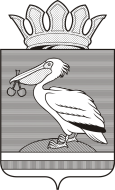 АДМИНИСТРАЦИЯ  СЛАДКОВСКОГО  МУНИЦИПАЛЬНОГО  РАЙОНА ТЮМЕНСКОЙ ОБЛАСТИ ПОСТАНОВЛЕНИЕ24.03.2016                                                                                                     № 296с. СладковоОб утверждении Положения об обеспечении питанием обучающихся в муниципальных организацияхСладковского районаВ соответствии с Федеральным законом от 29.12.2012 № 273 «Об образовании в Российской Федерации», постановлением Правительства Тюменской области от 25.01.2016 № 3-п «О внесении изменений в некоторые нормативные правовые акты»:1. Утвердить Положение об обеспечении питанием обучающихся в муниципальных организациях Сладковского района согласно приложению к настоящему постановлению.2. Установить, что  действие настоящего постановления распространяется на правоотношения, возникшие  с 26.01.2016.3. Признать постановление администрации Сладковского муниципального района от 24.11.2015 № 1057 «Об утверждении Положения об обеспечении питанием обучающихся в образовательных учреждениях Сладковского района» утратившим силу  с 26.01.2016.4. Контроль за исполнением постановления возложить на первого заместителя Главы района, курирующего вопросы социальной политики.  Глава района                                                                                          А.В. Иванов